UKEPLAN 7. KL, UKE 51  NAVN:______________   Timeplan 7.kl. pr. 18/8-15                                          			Respekttema: Vi har sko og klær på rett plass i garderoben på gangen, og ryddig og fint i klasserommet vårt.Ordenselever: Ester og Melissa   Mål: (norsk, engelsk og matematikk)Tema: (andre fag)      Til hjemmet:Hjemmeside til skolen: www.minskole.no/malmheim              Telefon til skolen: 51 33 61 60E-mail: malmheim.skule@sandnes.kommune.noMANDAGTIRSDAGONSDAGTORSDAGFREDAGNorskEngelskKRLESamfunnsfagNaturfagSamfunnsfagMatematikkNorskMatematikkNorskKRLEGymNorskMatematikkK & HK & HEngelskGymMusikkNaturfagUkelekse:Øv litt hver dag på gangetabellen.(Vi tar en ny test i januar)Lekse til tirsdag:Leksefri!Siste skoledag før juleferien (Se informasjon om siste skoledag på neste side)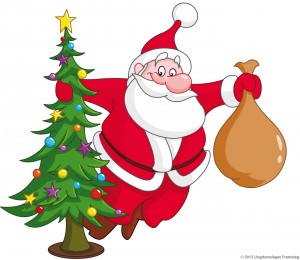 JuleferieJuleferie08.15-13.3508.15-13.3508.15-13.5508.15-13.3508.15-13.35Norsk: Jeg vet hva adverb, spørrepronomen og eiendomspronomen er.Engelsk: Kunne presentere en historie+ oppsummeringMatematikk: Jeg kan multiplisere med desimaltall. Jeg kan gjøre overslag med divisjon. Jeg kan dividere tre- og firesifrede tall på en- og tosifrede tall.Naturfag: Eksperimenter med elektrisitetKRLE: «Kristendommen» Vi skal lære om forskjellen på statskirke og frikirke. Hva som skjer ikirkene. Om kirkebyggene og om kristen kunst. Samfunnsfag: «Renessanse og opplysningstid» Vi skal lære hva som kjennetegnet renessansen iEuropa. Om viktige tanker og oppdagelser på den tida, og uroen dette skapte. Vi skal også lære hva Elisabeth 1. og Ludvig 14. var kjent for, og hva filosofene diskuterte i den perioden.Hei!I år som i fjor har skolen vært med på «Hei Verdens Omvendt Adventskalender». Takk for bidragene fra klassen så langt. Det er fortsatt mulighet for å gi. På skolens hjemmeside kan dere lese mer om dette.Onsdag: Siste skoledag før juleferien. Skolen slutter kl 12.00. Vi har det koselig sammen i klasserommet i begynnelsen og slutten av skoledagen. Klassen har en komite som har planlagt leker, konkurranser og underholdning. I 2. time er det felles adventsamling i gymsalen med sang av skolekoret og juletregang. I tillegg til vanlig skolemat kan elevene ha med seg kjeks, julekaker og «snop» for inntil 25 kr. Dette legger vi på fat og deler med hverandre i klassen. De kan også ha med seg noe godt å drikke, f.eks. saft, juice eller brus, men ikke mer enn 0,5 liter.Engelsk: I wish you all a very merry Christmas! It has been a joy to get to know you all this semester Framover: Første skoledag for elevene etter juleferien er tirsdag 3. januar.Vi ønsker dere alle en fredelig og god jul!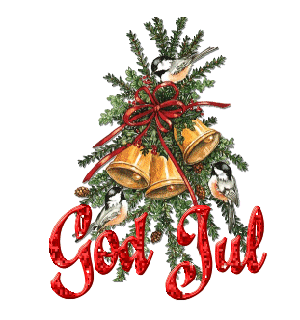 Hilsen Hege Kristin, Ribekka, Therese, Karin, Bit og Alf-Petter